Международная научно-практическая конференция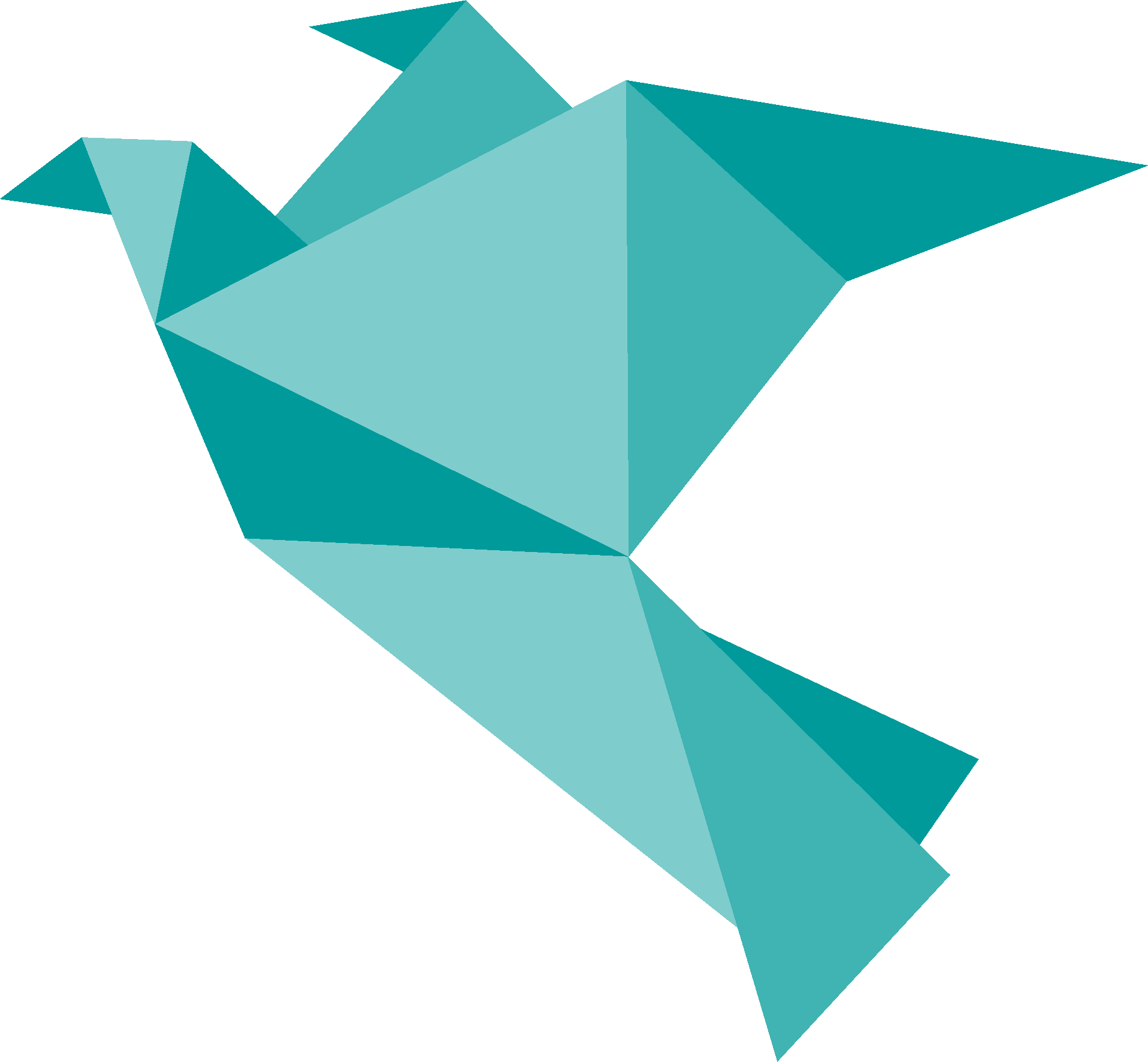 Новая наука: опыт, традиции, инновации29 мая 2016 г.					г. Сургут, РФОБЩАЯ ИНФОРМАЦИЯПриглашаем опубликоваться в Международном научном периодическом издании, по итогам проведенных Международных научно-практических конференций.Форма проведения конференции заочная (без упоминания в издании).Языки конференции: русский, английский. Шифр конференции: МНПК-84.Научному периодическому изданию присвоены библиотечные индексы УДК, ББK и ISSN.. Электронный вариант издания будет доступен на сайте ami.im, в течение 5 дней после проведения конференции. Электронный вариант, размещаемый на сайте, является полноценным аналогом печатного и имеет те же выходные данные.Все участники конференции получат индивидуальные сертификаты.Научное периодическое издание будет постатейно размещено в наукометрической базе РИНЦ (Договоры № 1152-04/2015K, 297-05/2015)УСЛОВИЯ УЧАСТИЯ В КОНФЕРЕНЦИИДо 29 мая 2016 г. необходимо на адрес секретаря редакционной коллегии conf@ami.im направить отдельными файлами:Статью, оформленную в соответствии с требованиями (требования и образец оформления представлены далее)Анкету/заявку участника (образец представлен далее и заполняется на каждого автора статьи) Отсканированную (качественно квитанцию оплаты организационного взноса.В теме письма укажите шифр конференции: МНПК-84. При получении материалов Оргкомитет в течение 2 рабочих дней отправляет на адрес автора письмо с подтверждением получения материалов.Возможна отправка материалов для предварительной проверки. После проверки Оргкомитет направит на адрес автора письмо с результатами проверки и подробной инструкцией для оплаты организационного взноса. Участникам, не получившим подтверждения от оргкомитета, просьба продублировать материалы.Материалы, направленные позже указанного срока, могут быть опубликованы в изданиях по итогам других конференций.ОСНОВНЫЕ НАПРАВЛЕНИЯ/СЕКЦИИ КОНФЕРЕНЦИИ:РЕКВИЗИТЫ ДЛЯ ОПЛАТЫООО «АГЕНТСТВО МЕЖДУНАРОДНЫХ ИССЛЕДОВАНИЙ»ИНН 02 74 900 966      КПП 02 74 01 001     ОГРН 115 028 000 06 50     р/с 407 028 104 060 0000 79 01Банк: Стерлитамакское отделение Башкирского отделения Сбербанка №8598 БИК 048073601Кор счет 301018103000000 00 601 в РКЦ НБ РБНазначение платежа. «За участие в конференции указать фамилию автора. Без НДС».Для получения реквизитов для оплаты организационного взноса участникам из других стран необходимо обратиться к Оргкомитету: conf@ami.imОРГАНИЗАЦИОННЫЙ ВЗНОСВзнос составляет 120 руб. (для иностранных участников – $5 за страницу) за 1 полную или неполную страницу и включает публикацию статьи в сборнике, печатный сборник и сертификат участника и почтовую пересылку. Стоимость одного дополнительного сборника с учетом почтовой пересылки составляет 300 руб. (для иностранных участников – $15). ТРЕБОВАНИЯ К СТАТЬЕК публикации принимаются статьи объемом не менее 3 страниц текста. Формат текста: Microsoft Word (*.doc, *.docx). Формат страницы: А4 (210x297 мм). Поля (верхнее, нижнее, левое, правое): по 2 см. Шрифт: размер (кегль) – 14, тип – Times New Roman. Выравнивание: по ширине. Межстрочный интервал: полуторный. Используемые в статье изображения должны быть формата: jpg, gif, bmp, изображения, выполненные в MS Word, не принимаются. Все рисунки и таблицы должны быть пронумерованы и снабжены названиями или подрисуночными подписями и расположены в тексте там, где требуется по смыслу (а не в конце документа). Используемая литература оформляется в конце текста под названием «Список использованной литературы». Литература оформляется в соответствии с ГОСТ Р 7.0.5 – 2008. В тексте сноски обозначаются квадратными скобками с указанием в них порядкового номера источника по списку и через запятую – номера страницы (страниц), например: [5, с. 115].В конце статьи ставится знак охраны авторского права ©, фамилия и инициалы автора, а также год публикации – 2015. Количество авторов- не более 3.ОБРАЗЕЦ ОФОРМЛЕНИЯ СТАТЬИ		Петров А.И.,студент 5 курса факультета информатики и робототехникиУГАТУ,г. Уфа, Российская ФедерацияТЕХНОЛОГИИ НАКОПИТЕЛЕЙ ЭНЕРГИИТекст статьи. Текст статьи. Текст статьи. Текст статьи. Текст статьи. Текст статьи. [1,20].Список использованной литературы1. Источник.© Петров А.И., 2016АНКЕТА/ЗАЯВКА УЧАСТНИКАТИПОВЫЕ ВЫХОДНЫЕ ДАННЫЕ СТАТЬИПетров А. И. Технологии накопителей энергии [Текст] / А. И. Петров// Международное научное периодическое издание по итогам международной. науч.–практ. конф. (Стерлитамак, 11.01.2016 г.). – Стерлитамак: РИЦ АМИ, 2016. – 266 с.1. Биологические науки.7. Педагогические науки.13. Исторические науки.13. Исторические науки.2. Ветеринарные науки.8. Политические науки.14. Технические науки.14. Технические науки.3. Географические науки.9. Психологические науки.15. Философские науки.15. Философские науки.4. Геолого-минералогические науки.10. Социологические науки.16. Химические науки.16. Химические науки.5. Физико-математические науки.11. Филологические науки17. Экономические науки.17. Экономические науки.6. Медицинские науки.12. Фармацевтические науки.18. Юридические наукиШИФРМНПК-84Фамилия, имя, отчество (полностью)Место работы, учебыУченая степень, звание, должность, курсКонтактный телефонE-mailНазвание статьиНаправление/СекцияСколько дополнительных экземпляров сборника требуется.Адрес для отправки сборника (индекс обязателен)